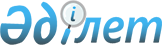 Об утверждении формы уведомления о погашении задолженности по таможенным платежам, налогам и пеням
					
			Утративший силу
			
			
		
					Приказ и.о. Министра финансов Республики Казахстан от 17 июля 2010 года № 357. Зарегистрирован в Министерстве юстиции Республики Казахстан 11 августа 2010 года № 6382. Утратил силу приказом Министра финансов Республики Казахстан от 10 декабря 2015 года № 645      Сноска. Утратил силу приказом Министра финансов РК от 10.12.2015 № 645 (вводится в действие с 01.01.2016).      Примечание РЦПИ!

      Порядок введения в действие приказа см. п. 5.

      В соответствии со статьей 159 Кодекса Республики Казахстан "О таможенном деле в Республики Казахстан", ПРИКАЗЫВАЮ:



      1. Утвердить форму уведомления о погашении задолженности по таможенным платежам, налогам и пеням.



      2. Признать утратившим силу приказ Председателя Комитета таможенного контроля Министерства финансов Республики Казахстан от 16 июня 2006 года № 215 "Об утверждении формы уведомления о погашении задолженности и пени" (зарегистрирован в Реестре государственной регистрации нормативных правовых актов за № 4284, опубликован в газете "Юридическая газета" от 18 августа 2006 года № 151).



      3. Комитету таможенного контроля Министерства финансов Республики Казахстан в установленном законодательством порядке обеспечить государственную регистрацию настоящего приказа в Министерстве юстиции Республики Казахстан и опубликование в средствах массовой информации.



      4. Контроль за исполнением настоящего приказа возложить на Председателя Комитета таможенного контроля Министерства финансов Республики Казахстан.



      5. Настоящий приказ вводится в действие по истечении десяти календарных дней со дня его первого официального опубликования.      И.о. Министра                              А. ШукпутовУтверждено         

приказом Министра финансов

Республики Казахстан   

от 17 июля 2010 года № 357      Сноска. Форма в редакции приказа Министра финансов РК от 04.02.2015 № 67 (вводится в действие по истечении десяти календарных дней со дня его первого официального опубликования).Форма

                                 Уведомление

            о погашении задолженности по таможенным платежам,

                             налогам и пеням      «___»_________ 20__ года                            № _________      В соответствии со статьей 159 Кодекса Республики Казахстан «О

таможенном деле в Республике Казахстан» (далее – Кодекс)

_____________________________________________________________________

                        (наименование органа государственных доходов)

      уведомляет Вас,

_____________________________________________________________________

           (фамилия, имя, отчество (при его наличии) полное наименование плательщика,

_____________________________________________________________________

индивидуальный идентификационный номер/бизнес-идентификационный номер (ИИН/БИН), адрес)

      о начисленной сумме таможенных платежей, налогов и пени на

сумму

______________________________________________________________ тенге,

                                (в цифрах и прописью)

      на основании

_____________________________________________________________________      В срок до «___» __________ 20__ года Вам необходимо перечислить

данную сумму в бюджет по кодам бюджетной классификации на балансовый

счет 080 __________ «Доходы, распределяемые между бюджетами»

_____________________________________________________________________

               (реквизиты органа государственных доходов-получателя и его Казначейства

_____________________________________________________________________

                                        (бизнес-идентификационный номер)      В срок до «___» _________ 20__ года Вам необходимо представить

в орган государственных доходов для оформления корректировки

таможенной декларации и (или) корректировки таможенной стоимости

товаров на бумажном носителе и их электронные копии.

      В соответствии со статьей 158 Кодекса начисляется пеня за

каждый день просрочки уплаты таможенных платежей и налогов, начиная

со дня, следующего за днем истечения сроков уплаты таможенных

платежей и налогов, включая день уплаты, в размере 2,5 кратной

официальной ставки рефинансирования, установленной Национальным

Банком Республики Казахстан за каждый день просрочки, за исключением

случаев предусмотренных пунктами 3-8 указанной статьи. 

      В соответствии со статьей 171 Кодекса очередность погашения

задолженности и пени, определяется в соответствии со статьей 34

Кодекса Республики Казахстан «О налогах и других обязательных

платежей в бюджет (Налоговый кодекс)».

      В соответствии с пунктом 3 статьи 159 Кодекса уведомление

направляется плательщику независимо от привлечения его к уголовной

или административной ответственности.

      В соответствии с главой 19 Кодекса Вы имеете право обжаловать

данное уведомление в вышестоящий орган государственных доходов либо

обратиться в суд.

      Жалоба на уведомление органа государственных доходов о

взыскании задолженности и пени должна быть подана в сроки и в

порядке, установленные статьей 175 Кодекса.

      В соответствии со статьей 160 Кодекса срок исполнения

требований, содержащихся в уведомлении, составляет не более двадцати

календарных дней со дня, следующего за днем вручения уведомления, за

исключением случаев обжалования уведомления.

      При выставлении уведомления о погашении задолженности по

таможенным платежам, налогам и пеням в случае неисполнения

плательщиком уведомления об устранении нарушения срок исполнения

уведомления о погашении задолженности по таможенным платежам, налогам

и пеням наступает со дня, следующего за днем вручения такого

уведомления.

      В случае если уведомление обжаловано, исчисление срока

исполнения требований, содержащихся в уведомлении, приостанавливается

на период времени, начиная со дня подачи жалобы до дня вступления в

законную силу решения вынесенного по жалобе включительно.

      При этом обжалование не приостанавливает начисление пени.

      В соответствии с пунктом 5 статьи 159 Кодекса при погашении

плательщиком задолженности по таможенным платежам и налогам без учета

пени, подлежащей начислению за период с момента регистрации

уведомления о погашении задолженности по таможенным платежам, налогам

и пени до даты погашения включительно, органом государственных

доходов выставляется дополнение к ранее выставленному уведомлению о

погашении задолженности по таможенным платежам, налогам и пеней.

      В соответствии с пунктом 6 статьи 159 Кодекса в случае

выявления обоснованных фактов, повлекших изменение суммы

задолженности по таможенным платежам, налогам и пеней, в отношении

которой в соответствии с Кодексом направлено уведомление о погашении

задолженности по таможенным платежам, налогам и пеням, орган

государственных доходов направляет новое уведомление о погашении

задолженности по таможенным платежам, налогам и пеням с одновременным

отзывом первоначально направленного уведомления о погашении

задолженности по таможенным платежам, налогам и пеням.

      В соответствии с пунктом 7 статьи 159 Кодекса отзыв и

направление нового уведомления о погашении задолженности по

таможенным платежам, налогам и пеням должны быть направлены не

позднее пяти рабочих дней со дня подтверждения факта,

свидетельствующего об изменении суммы задолженности по таможенным

платежам, налогам и пеням.

      В соответствии с пунктом 1 статьи 166 Кодекса Вам необходимо не

позднее десяти рабочих дней со дня получения настоящего уведомления

представить в _______________________________________________________

                              (наименование органа государственных доходов)

список дебиторов с указанием сумм дебиторской задолженности и, при

наличии, акты сверок взаиморасчетов, составленные совместно с

дебитором, подтверждающие суммы дебиторской задолженности.

      При неисполнении требований, содержащихся в уведомлении, за

исключением случаев обжалования, органом государственных доходов

осуществляются действия, установленные главой 18 Кодекса.

      Приложение - расшифровка задолженности и пени на день

выставления уведомления на ___________ листах. Руководитель (заместитель руководителя)

органа государственных доходов

_____________________________________________________________________

                               (Фамилия, имя, отчество, подпись, печать)«___»__________ 20__ года

М. П.Уведомление

_____________________________________________________________________

              (фамилия, имя, отчество плательщика (при его наличии), подпись, печать)

вручено плательщику «___» __________ 20__ годаУведомление

_____________________________________________________________________

                          (подтверждающий документ о факте отправки и получения)

отправлено плательщику «___»__________ 20__ года
					© 2012. РГП на ПХВ «Институт законодательства и правовой информации Республики Казахстан» Министерства юстиции Республики Казахстан
				№

п/пКод бюджетной классификацииВид таможенного платежа или налогаСумма платежа (налога)Сумма пени на день выставления уведомленияИтого сумма123456Итого